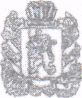 РОССИЙСКАЯ ФЕДЕРАЦИЯКРАСНОЯРСКИЙ КРАЙСАЯНСКИЙ РАЙОНСРЕДНЕАГИНСКИЙ СЕЛЬСКИЙ СОВЕТ ДЕПУТАТОВРЕШЕНИЕ 14.06.2017 г                                   с. Средняя Агинка                                №  41                      О внесении изменений в решение Среднеагинского сельского Совета депутатов от 12.05.2014 № 91 « Об утверждении Порядка размещения на официальном сайте Среднеагинского сельсовета сведений о расходах, представленных лицами, замещающими муниципальные должности на постоянной основе и муниципальными служащими» В целях приведения решения Среднеагинского сельского Совета депутатов от  12.05.2014 № 91 «Об утверждении Порядка размещения на официальном сайте Среднеагинского сельсовета сведений о расходах, представленных лицами, замещающими муниципальные должности на постоянной основе и муниципальными служащими»  в соответствии с действующим законодательством, на основании  Федерального закона «Об обеспечении доступа к информации о деятельности государственных органов и органов местного самоуправления» от 09.02.2009 № 8-ФЗ, руководствуясь статьей 28, 29  Устава Среднеагинского сельсовета, Среднеагинский сельский Совет депутатов РЕШИЛ:Пункт 1 решения изложить в следующий редакции: «Утвердить Порядок размещения,  на странице Среднеагинского сельсовета официального сайта администрации Саянского района www/ adm-sayany.ru в информационно-телекоммуникационной сети Интернет, сведений о расходах, представленных лицами, замещающими муниципальные должности на постоянной основе и муниципальными служащими, согласно приложению к настоящему решению».Приложение 1 изложить в новой редакции. Настоящее решение вступает в силу со дня, следующего за днем его официального опубликования в  газете «Среднеагинские вести» и подлежит размещению на  странице Среднеагинского сельсовета официального сайта администрации Саянского района www/ adm-sayany.ru в информационно-телекоммуникационной сети Интернет.Глава Среднеагинского сельсовета,Председатель Среднеагинского сельского Совета депутатов                                                                          Р.Ф.НаузниковПриложениек решению Среднеагинскогосельского Совета депутатовот 14.06.2017  № 41 Порядок размещения  на  странице Среднеагинского сельсовета официального сайта администрации Саянского района www/ adm-sayany.ru в информационно-телекоммуникационной сети Интернет сведений о расходах, представленных лицами, замещающими муниципальные должности на постоянной основе и муниципальными служащими Настоящим порядком регулируется исполнение обязанностей представителя нанимателя (работодателя) по размещению на  странице Среднеагинского сельсовета официального сайта администрации Саянского района www/ adm-sayany.ru в информационно-телекоммуникационной сети Интернет, сведения о доходах, об имуществе и обязательствах имущественного характера лиц, замещающих муниципальные должности, и муниципальных служащих, замещающих должности муниципальной службы высшей, главной, ведущей, старшей группы, а также представленные указанными лицами сведения о доходах, об имуществе и обязательствах имущественного характера их супруг (супругов) и несовершеннолетних детей. Сведения об источниках получения средств, за счет которых совершены сделки (совершена сделка) по приобретению земельного участка, другого объекта недвижимости, транспортного средства, ценных бумаг, акций (долей участия, паев в уставных (складочных) капиталах организаций), если общая сумма таких сделок превышает общий доход лиц, замещающих муниципальные должности, и муниципальных служащих, замещающих должности муниципальной службы высшей, главной, ведущей, старшей группы, и их супруг (супругов) за три последних года, предшествующих отчетному периоду.2. На  странице Среднеагинского сельсовета официального сайта администрации Саянского района www/ adm-sayany.ru в информационно-телекоммуникационной сети Интернет, размещаются  сведения об источниках расходов лиц, замещающих муниципальную должность на постоянной основе и муниципальных служащих, замещающих должности муниципальной службы, главной, ведущей, старшей группы, депутатов, их супруг (супругов), представленные в соответствии с Федеральным законом от 03.12.2012 года № 230-ФЗ «О контроле за соответствием расходов лиц, замещающих государственные должности, и иных лиц их доходам».3. В размещаемых на официальном сайте сведениях о расходах запрещается указывать: иные сведения о расходах лиц,  указанных в пункте 2 настоящего Порядка, кроме сведений, указанных в пункте 1 настоящего Порядка; персональные данные супруги (супруга), детей и иных членов семьи лиц, указанных в пункте 2 настоящего Порядка; данные, позволяющие определить место жительства, почтовый адрес, телефон и иные индивидуальные средства коммуникации лиц, указанных в 2 настоящего Порядка; данные, позволяющие определить местонахождение объектов недвижимого имущества, принадлежащих лицам, указанным в 2 настоящего Порядка, на праве собственности; договоры (иные документы о приобретении права собственности); сведения о детализированных суммах доходов и иных источников, за счёт которых совершена сделка по приобретению земельного участка, другого объекта недвижимости, транспортного средства, ценных бумаг, акций (долей участия, паев в уставных (складочных) капиталах организаций); информацию, отнесенную к государственной тайне или являющуюся конфиденциальной.4. Сведения на  странице Среднеагинского сельсовета официального сайта администрации Саянского района www/ adm-sayany.ru в информационно-телекоммуникационной сети Интернет, размещаются заместителем главы Среднеагинского сельсовета Николаевой С.П.( далее - ответственное должностное лицо) ежегодно в 14-дневный срок со дня истечения срока, установленного для их представления, а в случае принятия решения об осуществлении контроля за расходами лиц, указанных в пункте 2 настоящего Порядка, - в течение месяца со дня представления сведений о расходах.Сведения об источниках расходов размещаются в виде таблицы согласно приложению к настоящему Порядку. 5. В случае если лицо, замещающее муниципальную должность на постоянной основе и муниципальный служащий представил(и) уточненные сведения, указанные в пункте 1 настоящего Порядка и если эти сведения подлежат размещению, такие сведения размещаются на официальном сайте  Среднеагинского сельсовета, ответственным должностным лицом в ближайший рабочий день после представления уточненных сведений.       6. За несоблюдение настоящего Порядка, а также за разглашение сведений, отнесенных к государственной тайне или являющихся конфиденциальными, уполномоченные лица несут ответственность в соответствии с законодательством Российской Федерации.Приложениек Порядку размещения на  странице Среднеагинского сельсовета официального сайта администрации Саянского района www/ adm-sayany.ru в информационно-телекоммуникационной сети Интернет, сведений об источниках получения средств, за счет которых совершена сделка, представленных лицами, замещающими муниципальные должности на постоянной основе и муниципальными служащимиСведения о расходах и  источниках осуществления расходов,  представленные лицами, замещающими муниципальные должности на постоянной основе, и муниципальными служащими, подлежащие размещению на странице Среднеагинского сельсовета официального сайта администрации Саянского района www/ adm-sayany.ru в информационно-телекоммуникационной сети ИнтернетФамилия, Имя, ОтчествоДолжностьПредмет сделкиИсточники получения средств